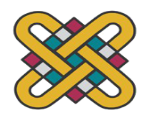 ΑΙΤΗΣΗΕΠΩΝΥΜΟ…………………………………….  			ΟΝΟΜΑ………………………………………..		     ΠΑΤΡΩΝΥΜΟ………………………………..		   ΜΗΤΡΩΝΥΜΟ……………………………….                             ΑΡΙΘ. ΕΙΔ. ΜΗΤΡΩΟΥ   _ _ _ _ _ _  ΗΜΕΡ/ΝΙΑ ΓΕΝΝΗΣΗΣ   ……/……/……                                   ΤΟΠΟΣ ΓΕΝΝΗΣΗΣ………………………….                                  ΤΟΠΟΣ ΚΑΤΑΓΩΓΗΣ……………………….                                    ΑΡ. ΑΣΤ. ΤΑΥΤΟΤΗΤΑΣ…………………….                                    ΗΜΕΡ/ΝΙΑ ΕΚΔΟΣΗΣ     ……/……/…….  ΑΡΧΗ ΕΚΔΟΣΗΣ………………………………ΤΟΠΟΣ ΜΟΝΙΜΗΣ ΚΑΤΟΙΚΙΑΣ  …………………………………………………….………………….ΤΟΠΟΣ ΚΑΤΟΙΚΙΑΣ ΣΤΗΝ ΟΠΟΙΑ ΘΑ ΣΤΑΛΕΙ Ο ΠΑΠΑΥΡΟΣ ΜΕ GOURIER…….……………………………………………………………………….ΤΗΛΕΦΩΝΟ…………………………………………..………..                                                   ΚΙΝΗΤΟ……………………………………….……………….…EMAIL:…………………………………………………… Σας γνωστοποιώ ότι συμπλήρωσα τις νόμιμες υποχρεώσεις για να καταστώ πτυχιούχος, και σας  παρακαλώ να  δεχθείτε την αίτησή μου για συμμετοχή στην ορκωμοσία της περιόδου:  …………24/11/2023…….Δηλώνω ότι : επιθυμώ να παραλάβω το πτυχίο μου (πάπυρο) καταβάλλοντας το αντίτιμο των 20€             δεν επιθυμώ να παραλάβω το πτυχίο μου (πάπυρο)                                                             Με την αίτηση μου καταθέτω :Φωτοτυπία Αστυνομικής ΤαυτότηταςΥπεύθυνη Δήλωση στο Πρόγραμμα Erasmus.(όσοι συμετείχαν σε πρόγραμμα Erasmus).Το αποδεικτικό κατάθεσης στο λογαριασμό GR7401103770000037754073973 (Πανεπιστημιο Δυτικής Μακεδονίας, της Εθνικής Τράπεζας. (20€)ΚΟΖΑΝΗ,  ………. / ………. / ………..                                  Ο/Η αιτ______        _______________________________                  (Ονοματεπώνυμο – Υπογραφή)Κατέστη:………/………./20……Βαθμός Πτυχίου:Αριθμ.Πιστ.:Αριθμ. Πτυχίου: